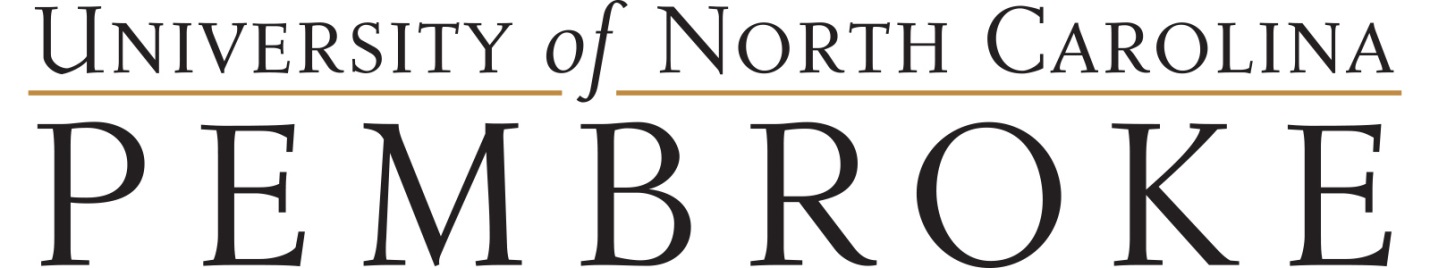 Student Departure FormPLEASE READ THESE INSTRUCTIONS BEFORE SUBMITTING THIS FORMPlease complete this form to indicate your final departure from the U.S. especially if that departure date is earlier thanthe program end date on your I-20/DS-2019/EAD. Please mail, e-mail or drop off the form to International Programs. Do not fill out this form if you are:Transferring your I-20/DS-2019 to another educational institution. Please complete and submit the appropriatetransfer-out form.Changing non-immigrant status within the U.S. Please submit a copy of the Change of Status I-797 Approvalnotice to IP. Leaving the U.S. temporarily, but have plans to resume your studies/research/OPT upon your return. If you will be outside of the U.S. for more than 30 days (except during approved vacation periods), please schedule an appointment to review your situation with IP to discuss your options.LAST Name: ______________________________________ First Name: ______________________________________College/Dept.: ____________________________________ Banner ID: _______________________________________ Immigration Status:  _____ F-1 or _____ J-1  Category: _____ Student _____ Scholar Completion date for studies/research/OPT: ________________________ Departure date from U.S.: ________________Forwarding Foreign Address:_________________________________________________________________________________________________
Street Name & Unit/Apartment
___________________  ____________________ ____________________________________ __________________
City			 District (If Applicable)	   State or Province			             Country_________________  ______________________________________________________
Postal Code	           Alternative Email Address 

By completing this form, I authorize IP to complete/close/end my SEVIS record. I understand that once my SEVIS record is completed/closed/ended I will be able to remain in the U.S. for the grace period authorized for my status (F-1=60 days, J-1=30 days). I understand that after my SEVIS record is completed/closed/ended it will not be able to be transferred or reactivated. If my plans change I will notify IP immediately. ____________________________________________________     _______________________________
Signature 							     Date